22/03/2023 16:31BionexoRESULTADO – TOMADA DE PREÇON° 2023143TP35582HEAPAO Instituto de Gestão e Humanização – IGH, entidade de direito privado e sem fins lucrativos,classificado como Organização Social, vem tornar público o resultado da Tomada de Preços,com a finalidade de adquirir bens, insumos e serviços para o HEAPA - Hospital Estadual deAparecida de Goiânia, com endereço à Av. Diamante, s/n - St. Conde dos Arcos, Aparecida deGoiânia/GO, CEP: 74.969-210.Bionexo do Brasil LtdaRelatório emitido em 22/03/2023 16:31CompradorIGH - HUAPA - HOSPITAL DE URGÊNCIA DE APARECIDA DE GOIÂNIA (11.858.570/0004-86)AV. DIAMANTE, ESQUINA C/ A RUA MUCURI, SN - JARDIM CONDE DOS ARCOS - APARECIDA DE GOIÂNIA,GO CEP: 74969-210Relação de Itens (Confirmação)Pedido de Cotação : 276169528COTAÇÃO Nº 35582 - MATERIAL DE ESCRITÓRIO - HEAPA MARÇO/2023Frete PróprioObservações: *PAGAMENTO: Somente a prazo e por meio de depósito em conta PJ do fornecedor. *FRETE:Só serão aceitas propostas com frete CIF e para entrega no endereço: AV. DIAMANTE, ESQUINA C/ A RUAMUCURI, JARDIM CONDE DOS ARCOS, AP DE GOIÂNIA/GO CEP: 74969210, dia e horário especificado.*CERTIDÕES: As Certidões Municipal, Estadual de Goiás, Federal, FGTS e Trabalhista devem estar regularesdesde a data da emissão da proposta até a data do pagamento. *REGULAMENTO: O processo de comprasobedecerá ao Regulamento de Compras do IGH, prevalecendo este em relação a estes termos em caso dedivergência.Tipo de Cotação: Cotação NormalFornecedor : Todos os FornecedoresData de Confirmação : TodasFaturamentoMínimoValidade daPropostaCondições dePagamentoFornecedorPrazo de EntregaFrete ObservaçõesDIEGO VIEIRA DA SILVA01349642177BRASÍLIA - DFDiego Vieira Da Silva - (61) 98256-10 dias após1R$ 0,000023/03/202330/42/54 ddlCIFnullconfirmação0691diegoaspgo@gmail.comMais informaçõesProgramaçãode EntregaPreçoUnitárioValorTotalProdutoCódigoFabricanteEmbalagem Fornecedor Comentário JustificativaQuantidadeUsuárioCRACHAPERSONALIZADO EMPVC DUPLA FACE/1 C/ PRESILHA ->CRACHASCONFECCIOMNADOSEM PVC LAMINADO;DUPLA FACE;CRACHAPERSONALIZADO EMPVC DUPLA FACE/1 C/ PRESILHA ->CRACHASCONFECCIOMNADOSEM PVC LAMINADO;DUPLA FACE;44CANTOSARREDONDADOS;DIDIMENSOESCANTOSARREDONDADOS;DIDIMENSÕESAPROXIMADAS DEAPROXIMADAS DE8,5CM, COMPOLICROMIA NAFRENTE ERosana DeOliveiraMoura8,5CM, COMPOLICROMIA NAFRENTE EDIEGOVIEIRA DASILVA;1° Nãorespondeu e-mail deR$9,9000R$396,0000147730-PCTnull40 UnidadeMONOCROMIA NOVERSO; CORTEOVOIDE NA PARTESUPERIOR PARACOLOCACAO DAPRESILHA; DEVEACOMPANHARPRESINHA COMALCA (JACARE);ARTE SERAFORNECIDA DEACORDO COM AUNIDADESOLICITADA.Unidade - CRIARTMONOCROMIA NOVERSO; CORTEOVOIDE NA PARTESUPERIOR PARACOLOCAÇÃO DAPRESILHA; DEVEACOMPANHARPRESINHA COMALÇA (JACARE);ARTE SERA01349642177homologação.22/03/202316:28FORNECIDA DEACORDO COM AUNIDADESOLICITADA.TotalParcial:R$396,000040.0https://bionexo.bionexo.com/jsp/RelatPDC/relat_adjudica.jsp1/2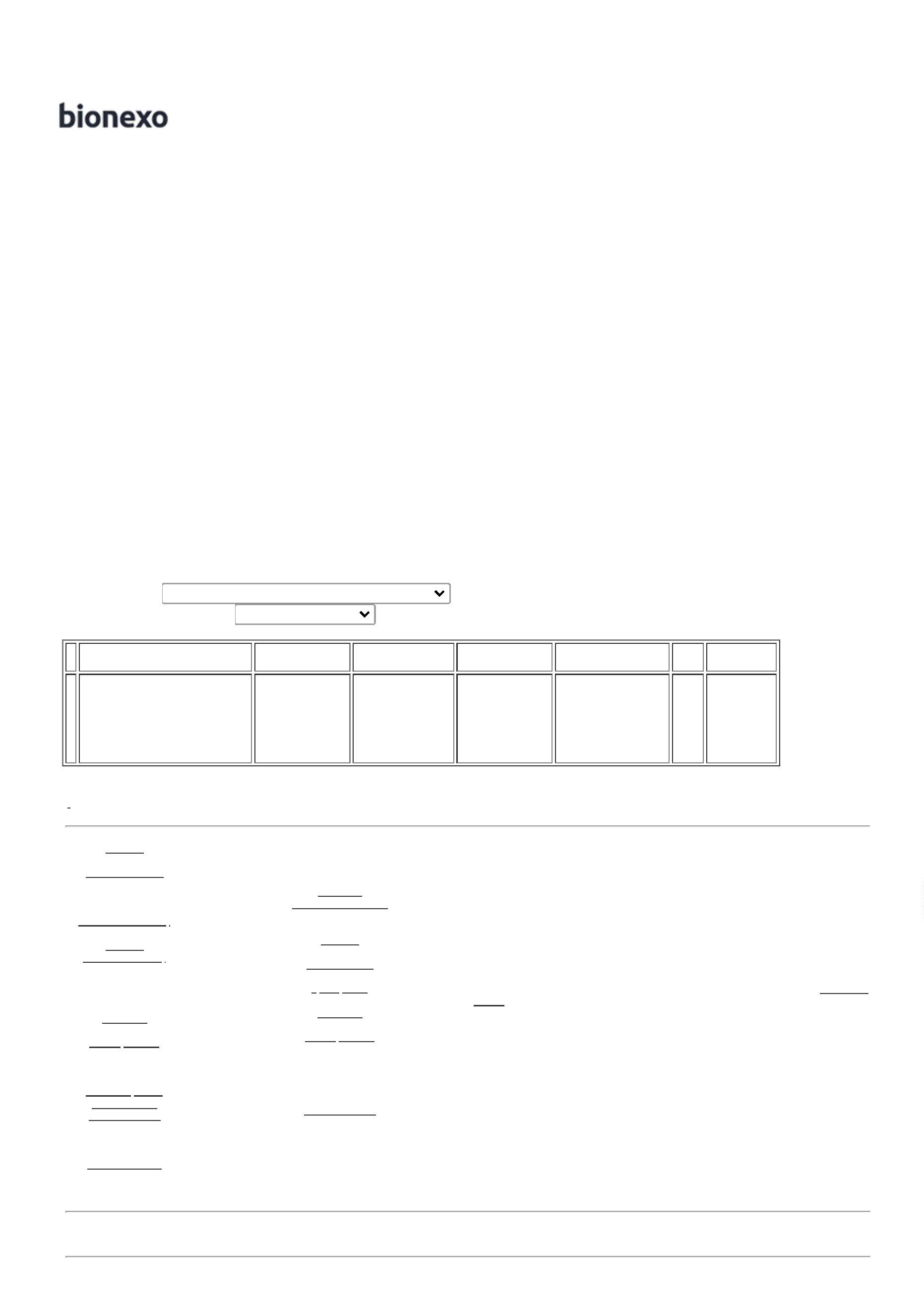 22/03/2023 16:31BionexoTotal de Itens da Cotação: 1Total de Itens Impressos: 1TotalGeral:R$396,000040.0Clique aqui para geração de relatório completo com quebra de páginahttps://bionexo.bionexo.com/jsp/RelatPDC/relat_adjudica.jsp2/2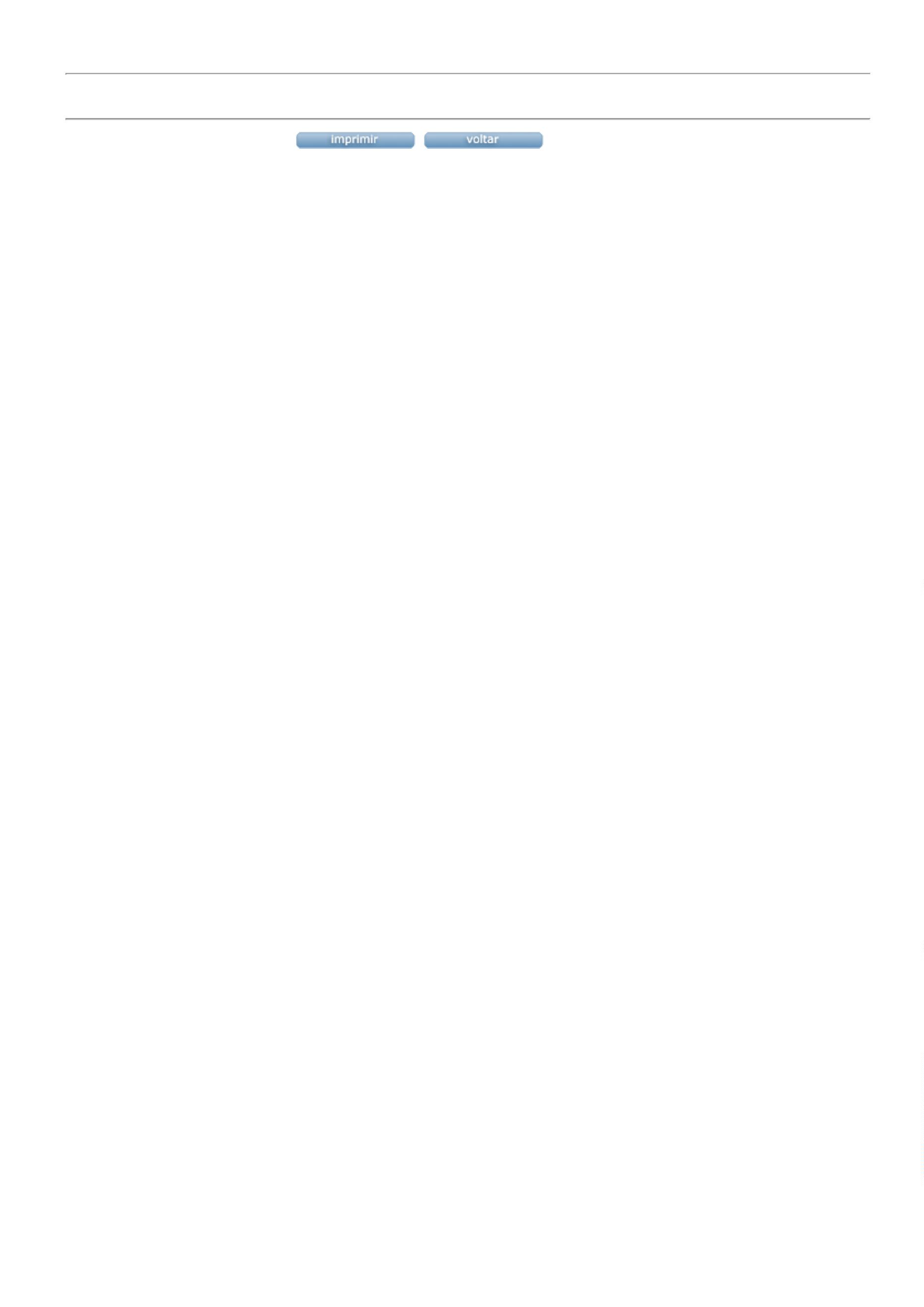 